SVAČINY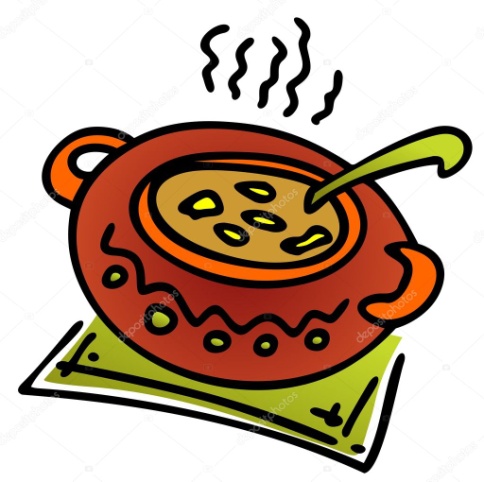 Týden od 4.9. –8.9.2023 Změna jídelníčku vyhrazena, přejeme vám DOBROU CHUŤ   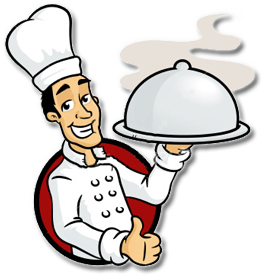 